    Camerton Community Hall 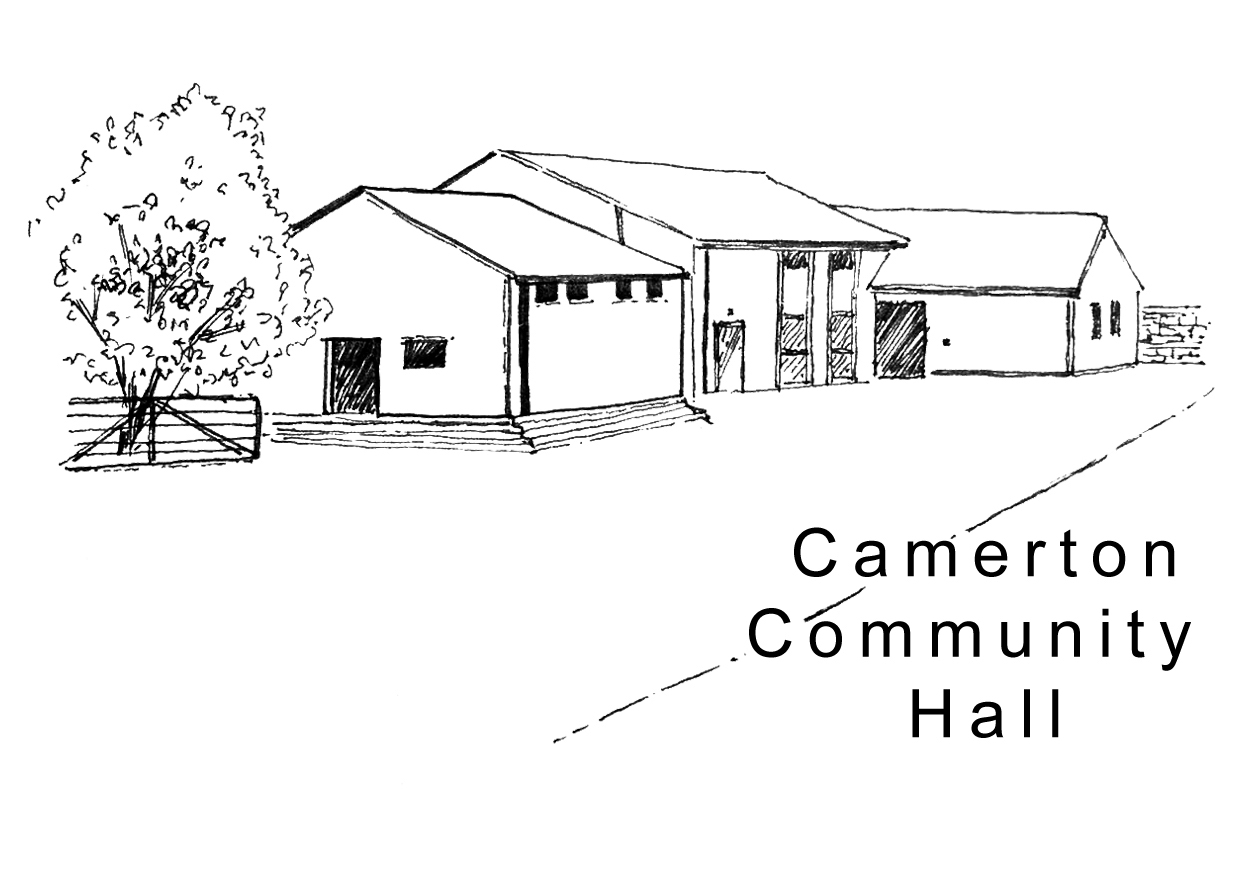 Registered Charity No.  308263Organised Rally - Booking Form 2024/25Designed for individual guests to complete and Organiser/Individual to return DIRECT to the Treasurer with full payment.1.        EVENT/HIRER DETAILS2.        FIELD USE3. 	HALL HIRE – dates and times required4.	HIRE CHARGE (Reviewed Annually):4. 	PAYMENT - To secure booking, 50% deposit required on booking in advance; balance to be paid 6 weeks before event. - Please pay by BACS payment to Camerton Community Hall (Somerset), Sort Code: 60-14-24, Account Number: 32474628, Ref - (date of event)- Or by Cheque/s payable to Camerton Community Hall and posted to address below. 5.	SAFEGUARDINGCamerton Community Hall is committed to safeguarding and promoting the welfare of children, young people and vulnerable adults and expects all hirers, trustees, members and volunteers to share this commitment.  6. 	NO DOGS: on hall property including the recreation field, car park and Colliers Copse areas, unless authorised.7.	DECLARATIONI confirm that I am over 18 and that I have read, understood and agree to observe and abide by the Code of Conduct with the Terms and Conditions of Hire of the Hall and Recreation Field (www.camertoncommunityhall.co.uk/rentals) and will be personally responsible for the safe conduct of my party and the activities that take place during our stay.   Signed: ......................................................   Print Name: ………………….…………………………..………    Date: ......................................Return to: Maggie Hutton, Treasurer, Longacre, Durcott Lane, Camerton, BA2 0QE, cchtreasurer@outlook.comThank you.  We hope you enjoy using our facilities and have a great stayCamerton Community Hall, Meadgate, Camerton, BA2 0NL www.camertoncommunityhall.co.ukJanuary 2023Name of OrganisationName of Event:Approx. no. of unitsLead PersonAddressLandlineMobileEmail addressDate of ArrivalDate of DepartureDay of WeekDateStart Time(to include setting up)Finish Time(to include clearing up)Booking ChargeCostNo. of Hours RequiredTotalSingle Pitch £10 per unit per nightHall Hire Sunday-Friday 6pm £15 per hourSaturday all day 8am-12 midnight £300Saturday 6pm-12 midnight£175